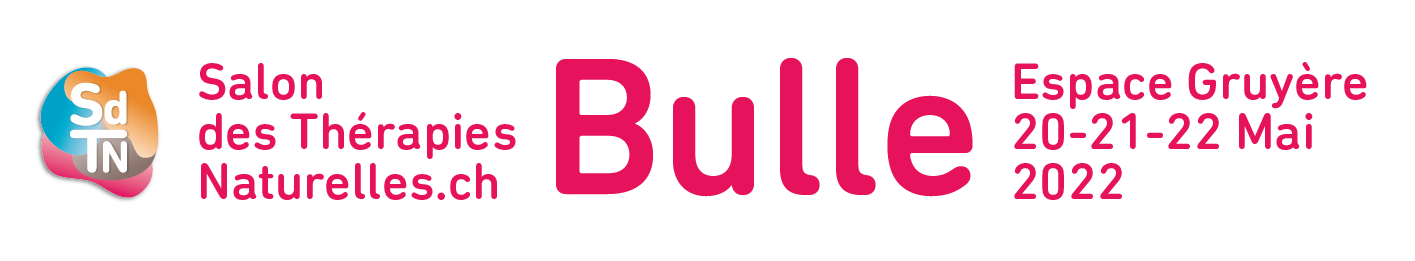 COMMUNIQUÉ DE PRESSESalon des Thérapies Naturelles de Bulle : une reprise très attendue ! Aigle, le 25 mars 2022 - Après deux ans de reports et d’annulations, nous sommes heureux de pouvoir reprendre nos salons dans des conditions normales. Le Salon de Bulle ouvrira ses portes du 20 au 22 mai prochains dans les magnifiques halles d’Espace Gruyère : 120 exposants ainsi que 100 conférences et ateliers gratuits sont prévus au programme. Cette édition, qui aura désormais lieu sur 3 jours, propose un large échantillonnage des médecines douces et thérapies naturelles, ainsi qu’un espace dédié aux produits naturels et Bio.Nous sommes fiers d’avoir pu surmonter la tempête COVID pour donner aux nombreux visiteurs attendus l’opportunité d’échanger à nouveau en direct avec les thérapeutes de Suisse Romande autour de thèmes tels que la santé par les plantes, les thérapies manuelles, l’énergétique, la médiumnité ou encore le développement personnel. Les visiteurs pourront aussi approfondir leurs connaissances en participant aux nombreuses conférences, et découvrir des pratiques thérapeutiques lors d’ateliers. Ils auront ainsi l’occasion de tester au sein du Salon la réflexologie, la méditation, les soins chamaniques, l’aromathérapie ou encore la radiesthésie.Pour les exposants/conférenciers qui souhaiteraient participer au salon : les inscriptions sont encore ouvertes ! Formulaire en ligne sur www.sdtn.ch - jusqu’au 8 avril 2022.Infos pratiques : 

- Horaires : Ve 20 mai : 13h -19h / Sa 21 mai : 10h -19h / Di 22 mai : 10h -18h. - Prix d’entrée : 10 CHF (vendredi) - 15 CHF (1 jour) - 20 CHF (3 jours). 
  Réductions AVS / étudiant. Accès libre aux conférences et ateliers avec le billet d’entrée.
- Restauration de santé sur place
Association Salon des Thérapies Naturelles
Rue de Jérusalem 1 - 1860 Aigle
024 466 12 89
www.sdtn.ch Contact Presse : Bernard HALIL, thérapeute et responsable organisation 	079 795 93 15 /  info@sdtn.ch